                                        Проект (групповой)            «Жизнь в стиле Кантри » или “Life in Country Style”Участники проекта: обучающиеся объединения «Языкознайка»  (английский язык) ,    второй  год  обучения, 7-9 лет. Руководитель - консультант проекта — педагог  дополнительного образования Макушкина Людмила Николаевна  (английский язык) Описание проекта 	I.  Тема проекта - «Жизнь в стиле Кантри» или “ Life in Country Style ” -определена в соответствии с изучаемой  лексической темой «Мир вокруг меня» и подтемами «Мой дом» и »Еда» согласно общеразвивающей образовательной программе данного учебного объединения.  Этот проект является продолжением общей темы «Здоровье и экология», затронутой в прошлом учебном году в проекте «Наш виртуальный зоопарк» или “Our Virtual Zoo”. Перед стартом проекта - в сентябре-  после летних  каникул дети делились своими впечатлениями об отдыхе на природе, своей радостью от общения с лесом, с  животными, своим удовольствием от деревенского стиля жизни. Я слушала их рассказы и  у меня появилась идея , познакомиться  поближе с этим стилем, узнать, чем он так привлекателен. Разобраться и понять , что значит «жить в деревенском стиле –стиле  Кантри». Эту  идею   дети  с удовольствием приняли.  Были определены  направления исследования , вопросы для поиска информации, и работа началась.Цели проекта: -формирование у обучающихся стремления к правильному , здоровому образу жизни                            -расширение и углубление словарного запаса обучающихся по теме и подтемам , развитие разговорной речи и пополнение страноведческого багажаЗадачи проекта : - познакомить с понятием и историей стиля Кантри, с его сутью и принципами, с его направлениями, с национальными чертами  этого стиля -развивать у обучающихся навыки проектно-исследовательской работы-сформировать единый творческий исследовательский коллектив педагог-дети-родители                       План реализации проекта. Подготовительный этапВ реализацию проекта были включены все обучающиеся   объединения «Языкознайка» (20 человек) , т.к. образом он является групповым . Педагогом - консультантом был разработан ряд вопросов для поиска информации   и  подготовлена  программа  исследований Основной этап. 1.Педагогом –консультантом  раздаются  детям задания  для исследовательской деятельности  , и они начинают поиск и оформление  материалов, подключая родителей.2. На занятиях обсуждается информация и прослеживается процесс   изготовления  натуральной  мебели из разных пород деревьев.  3. На занятиях   обсуждается информация и прослеживается процесс получения хлопковых, льняных и шерстяных тканей и изделий из них. 4. На занятиях знакомились с   музыкой в стиле кантри разных народов.5. Узнали о полезных продуктах и здоровой еде , соответствующей стилю Кантри.  6. Совместно с родителями  разрабатывается  макет оформления кабинета  (где будет проходить защита проекта)  в стиле Кантри разных народов ,а также  эскизы декораций и необходимого оборудования . Родители и дети приступают к их  изготовлению. 7.Совместно принимается решение о приобретении ковбойских костюмов для детей. 8. Совместно с детьми принимается решение придумать и оформить в ковбойском стиле  приглашения  на защиту проекта для каждого гостя. 9. Совместно с детьми принимается решение придумать и оформить в ковбойском стиле   памятки о полезной еде  для каждого гостя.10. Педагогом приглашаются родители на уроки исследовательской деятельности для фотографирования и подготовки слайд шоу «Как мы готовили проект». 11.Совместно обсуждается и готовится формат  проектного урока.12. Педагогом составляется сценарий проектного урока, разрабатываются сценки на английском языке  «В салуне  на Диком Западе»  и отрабатываются с детьми на занятиях  и  дома с  родителями.  13.Привлекаются отдельные родители для непосредственного участия в сценарии проектного урока.   14.Педагогом осуществляется контроль и консультативная помощь каждому ребенку и родителям. 15.Педагогом составляется сценка «Репортаж с американским фотохудожником» и  приглашаются родители для  видеосъемки репортажа. 16. Родителями при консультации педагога готовится фотовыставка «Жизнь в стиле Кантри» для оформления кабинета для проектного урока.17.Педагогом готовятся вопросы для промежуточных и итоговой викторины, которые   проводятся в ходе исследовательской деятельности. 18. Совместно принимается решение пригласить на защиту проекта родителей, педагогов и администрацию Центра     Продуктами  исследования можно считать: Создание фотовыставки об истории и направлениях стиля КантриПриобретение  обучающимися знаний о стиле Кантри и его отличительных чертах Выводы по результатам исследовательской деятельности о том, что стиль кантри – это призыв к здоровому образу жизниРасширение тематического лексикона и страноведческого багажа  обучающихсяСЦЕНАРИЙ   ПРОЕКТНОГО  УРОКА   “LIFE IN COUNTRY STYLE”  ИЛИ  «ЖИЗНЬ В СТИЛЕ КАНТРИ»Дети, одетые в ковбойские костюмы, встречают гостей перед входом в кабинет( декорированный в стиле Кантри), выстроив-шись «живым коридором». Приветствуют по-английски гостей, приглашают на проектный урок, вручают свернутые в свиток приглашения. Весь сценарий сопровождается презентацией (картинки салуна , фото , слайд-шоу, песенки , видео и т.д.)(Слайд с названием проекта на английском языке) Hello, dear guests! Welcome to our Project lesson! Singers, are you ready?  - Yes! (Встают и выстраиваются для песни –девочки в первом ряду , по одному мальчику с каждой стороны. Остальные мальчики сзади)Musicians, are you ready? –Yes! (Берут инструменты (ненастоящие)  и  выстраиваются для песни.) Let’s go!!!Песня “She’ll be coming” (поют все дети) наложенная на картинку песенка, Педагог: Уважаемые гости , надеюсь, мы сумели настроить вас на   презентацию  нашего проекта, который называется  ”Life in Country Style” или «Жизнь в стиле Кантри» о чем не просто говорит, а прямо-таки  кричит наш сегодняшний интерьер   и костюмы моих соавторов. Спасибо, что  и вы присоединились к любителям стиля Кантри, о чем свидетельствуют   и ваши костюмы. Надеемся, что сегодня  вы получите   приятные впечатления  от нашего проектного урока. Хочется верить , что они будут не менее  яркими , чем от прошлогоднего проекта Виртуального зоопарка. Тем более что, как это не странно звучит, у этих двух проектов  есть много общего. Прежде всего, их объединяет тема «Экология и здоровье». Далее: наш  нынешний проект тоже долгосрочный, он требовал очень глубокого и разностороннего исследования.  Он также  готовился на двух языках.  И мы это делаем намеренно, так как приглашая вас на защиту проекта, мы всегда хотим не только продемонстрировать приобретенные нами знания,  но и обогатить ими вас. Каждый наш гость должен уйти сегодня с новыми знаниями, которые, мы уверены, окажутся для него очень полезными. Как и любой двуязычный проект  наш  ориентирован ,  с одной стороны,  на  пополнение страноведческого багажа и интеллектуальное развитие детей, с другой,  на расширение тематического  лексикона и   развитие разговорной речи .  Наконец, этот проект , так же как и первый, готовился в тесном сотрудничестве всех его участников: детей, педагога и родителей. И в этом состоит его основная  ценность. Согласно существующим требованиям, проектную деятельность следует  вести только по лексическим темам программы, расширяя знания  детей . На тот момент мы работали  с подтемами  «Мой дом» и «Еда» и  основной  лексической темой  «Мир вокруг меня». И Все это нам хотелось объединить в одном проекте. Родительница из зала: Какой он- Мир вокруг меня?  Всегда ли зависит наша жизнь,  наш мир только от внешних сил и обстоятельств? Может быть что-то зависит и от нас самих ? Может быть мы можем в какой-то мере сами создать свой собственный мир, свой собственный стиль жизни , в котором  будем жить  и мы сами и наши близкие? Педагог :Вполне возможно. На эти  вопросы мы и попытались ответить, проводя   нашу исследовательскую деятельность.У каждого проекта своя  предъистория. Есть она и у этого. Перед стартом проекта - в сентябре-  после летних  каникул дети делились своими впечатлениями об отдыхе на природе, своей радостью от общения с  лесом, с  животными, своим удовольствием от деревенского стиля жизни. Я слушала их рассказы и  у меня появилась идея , познакомиться  поближе с этим стилем, узнать, чем он так привлекателен. Разобраться и понять , что значит «жить в деревенском стиле –стиле  Кантри». Эту  идею   дети  с удовольствием приняли  и проектная деятельность была запущена. Были определены  направления исследования и  вопросы для поиска информации .  Слайд шоу под музыку Кантри «Подготовка к проекту»  (На фоне слайд шоу)  На промежуточных этапах  мы знакомились с понятием и историей стиля Кантри, с национальными чертами  этого стиля,  с его отличительными особенностями в оформлении загородных участков, в интерьере, мебели, одежде; узнали из каких пород дерева и как изготавливают натуральную мебель, благодаря родителям у нас была возможность потрогать, погладить и даже  понюхать брусочки и шпон деревьев разных пород;  познакомились с процессом получения хлопковых, льняных и шерстяных тканей и изделий из них, благодаря родителям  увидели и потрогали настоящее волокно хлопка, льна, шерсть, пряжу , ткани из них, а также готовые изделия и предметы одежды;  узнали, какие цветахарактерны для стиля кантри; слушали чудесную музыку в стиле кантри разных народов;узнали о полезных продуктах и здоровой еде , соответствующей стилю Кантри; проводили промежуточные и итоговую тематические викторины;  обсуждали  найденную информацию и постепенно ответили на все вопросы нашего такого не простого, но интересного и нужного проекта.Картинки на фоне музыки Кантри.  Родительница: А теперь  давайте закроем глаза  и попробуем  представить — какие ассоци-ации возникают при упоминании «Кантри» стиля? Возможно, кто - то в этот момент услышит ноты романтической баллады  или простой веселой сельской музыки в исполнении деревенских музыкан-тов. Любители  фильмов  окунутся в атмосферу классического вестерна с ковбоями, перестрелками и бурными  разборками  . А Кто-то увидит сиреневые лавандовые поля, Душистое поле с уложенными стогами сена, ферму с пасущимися неподалеку коровами и овцами… Заботливая хозяйка ощутит и представит образ уютного деревенского домика с кухней, в теплых тонах, из натурального дерева, красивые льняные скатер-ти и полотенца, хлопковые и шерстяные  салфетки и коврики ,  пучки аромат-ных сушеных трав на стенах, свисающие косы лука и чеснока. В общем,  что- то простое, доброе , светлое и радостное приходит на ум, по-хожее на воспоминания из детства: аромат свежего хлеба из булочной,  еще не остывших бабушкиных пирогов  и только что испеченных румяных мами-ных блинов….   Разве не так Вы представляете себе стиль Кантри? А знаете ли Вы откуда он появился, что является его отличительными черта-ми, в каких областях нашей жизни он используется ,  и что  сделало его та-ким популярным во всем мире?   Родительница:Мы теперь  знаем и готовы поделиться своими знаниями с вами, наши дорогие гости. А для этого мы приглашаем вас в одно очень необычное место : на  Дикий Запад .  Почему  именно сюда , вы узнаете позднее.  А пока  я хочу обратить ваше  внимание на   один ,ставший в последнее время очень популярным и любимым местными  ковбоями  салун, который  называется « Gold  Leaf  Saloon».  Содержит его очаровательная и прекрасно воспитанная ,для своего времени,   девушка  по имени  Мэйв. В этом вы еще сможете сегодня  убеди-ться.  Вот, кстати,  и она. Беседует со своей соседкой, многоуважаемой  Mrs. Smith.  Родительница и девочка:Mrs. Hello, Maeve! How are you ? What’s up?Maeve: Hello, Mrs. Smith! Thank you,  I’m  OK. Откатывают  ширму к доске. Там  столик и три стула. Мэйв их расставля-ет   Welcome to my saloon!Mrs:Than k you, Maeve! What is the theme  today? Maeve: (показывает  табличку, ставит ее на стол ) “Life in Country style” Mrs: Oh, “Life in Country Style” . I think it’s very interesting ! Maeve: So do I. Mrs:Have a good time ! Maeve: Thanks!(Миссис Смит уходит. Мэйв готовит посуду, поднос, меню… На белой доске справа изображен бар с  соками, водой, лимонадом.. Над баром надпись по-английски You are what you drink ! На шкафу сбоку таб-личка: Today: Life in Country style  + улыбающийся ковбой . На белой доске  слева :wanted +  злобные  ковбои  )Педагог: Пусть вас не пугает слово «салун». Не беспокойтесь,  ваши мора-льные принципы ни в коей мере не пострадают, и ваш слух не будет оскве-рнен грубыми высказываниями.  Конечно,  раньше ковбои позволяли себе и некоторую вольность в речах и предпочитали полезным  другие  напитки. Они не понимали, что это вредит их здоровью.  Но ковбои, приходящие сю-да,    за здоровый образ жизни, они следуют понятию:  ты то, что ты пьешь! You  are what you drink!  Поэтому они пьют правильные напитки! Итак,  дамы и господа  -это  светский салун для правильных ковбоев, где  угощаются полезными напитками и ведут светские беседы на разные темы. Сегодня это тема «Стиль Кантри». Салун пользуется большой популярнос-тью, мест в нем не много, и  они всегда заняты. Здесь не принято засиживать-ся долго, посетители  часто меняются….. Слышите, Кажется , это стук копыт приближающихся лошадей…  (Стук   копыт)  Выходят ковбои из-за двери после звукозаписи  «стук копыт» . Заходят в салун. Педагог:  Давайте заглянем в салун, вслед за  ковбоями.  Звучит музыка  салуна. Сцена 11.Беседа о рождении стиля Кантри и ковбоях.James: Hello, dolly!  How are you? ( садятся за стол)Maeve: Hello, boys! Fine, thanks. (приносит меню)Menu, please. When you’re  ready, shoot  twice. James: OK. Your choice, Henry! Henry:  Orange juice OK. Your, Billy!Billy: Apple juice James: OK (стреляет дважды).  Появляется шериф. Sheriff: Maeve, Are you OK? Maeve:   Yes, I’m OK, Sheriff. Sheriff: Any problems, guys? ( трогает оружие)James, Henry , Billy:( испуганно ) No problem, Sheriff. Sheriff: It’s OK.Шериф внимательно смотрит на ковбоев, затем достает плакат  Wanted, смотрит на него и на ковбоев, качает головой. Затем оглядывает  внима-тельно и сурово всех гостей.  Убирает плакат. Обращается к Мэйв. (Говорит с достоинством):  Maeve, baby, if  there's a problem, shoot three times!Maeve: OK, Sheriff.Шериф уходит. Ковбои вздыхают с облегчением. Мэйв подходит к ковбоям.James : вытирая пот со лба, говорит официантке:  Orange juice,  Apple juice and still water for me.Maeve: ( записывает в блокнот) OK. Уходит. Приносит заказ. Here you are. James: Thank you, dolly! Смотрит на табличку на столе: O, today  country style. Обращается к  ковбоям : What do you know about country style, guys ? Henry: Country style  is  Wild West. Billy: Texas, Kansas, Colorado…James: Yes, nineteenth century…Henry: It was the time  of  real cowboys!Billy: Real cowboys  are  brave, strong and hard!James :Cowboys  outfit  was  cool and  practical. Henry: The time of cowboys … great time! Остальные двое : Oh, yeee!Допивают  напитки. Встают и собираются уходить. Cлышат выстрел, пригибаются,  оглядываются испуганно.Maeve: Pay for drinks, …( дует в дуло пистолета, улыбается)… please!James (возвращается, платит за всех) : Here you are, dolly! Sorry… Maeve: Bye-bye!  Улыбается…Звучит музыка Кантри. М. Убирает со стола. Заходят следующие посетители. Сцена 22. Стиль кантри о одеждеJohn: Hello, Baby!  How are you? ( садятся за стол)Maeve: Hello, boys! Fine, thanks. Menu, please. When you’re  ready, shoot  twice. John: OK. For you, Bret! Bret:  Pineapple  juice John: OK.  For you, Mike!Mike:  Soda waterJohn: OK (стреляет дважды), говорит официантке:  Pineapple  juice,  Soda water  and  grapes juice  for me.Maeve: ( записывает в блокнот) OK. Уходит. Приносит заказ. Here you are. John:Thank you, baby! Обращается к  ковбоям : Смотрит на вывеску:  O, today  country style.  Guys,  what do you know about  dress  of  Country style    ? Bret:  Country style..  is only  natural fabrics!Mike: Cotton, linen, wool…John: Natural leather…Bret: Natural colors in cloth .Mike: Country  style  is in  trend today!John :It’s the best!Остальные двое: Oh, yes, realy!Допивают  напитки. Встают и собираются уходить. Cлышат выстрел, приги-баются,  оглядываются испуганно.Maeve: 15 dollars, …( дует в дуло пистолета, улыбается)… please!John (возвращается, платит за всех) : Here you are, dolly! Sorry… Maeve: Bye-bye!  Улыбается…Звучит музыка Кантри.  М. убирает со стола.   Заходят следующие посетители.Сцена 33. Стиль Кантри в интерьереRobert : Hello, bunny!  How are you? ( садятся за стол)Maeve: Hello, boys! Fine, thanks. Menu, please. When you’re  ready, shoot  twice. Robert: OK. For you, Ted?Ted:  Tomato juice OK. You, Pat!Pat:  Sparking water!Robert: OK (стреляет дважды), говорит официантке:  Tomato juice,  sparking water and  lemonade  for me.Maeve: ( записывает в блокнот) OK. Уходит. Приносит заказ. Here you are. Robert:Thank you, dolly! Обращается к  ковбоям : Смотрит на вывеску:  O, today  country style.  What do you know about country style in the house, guys ? Ted:Country style in the house? Only  natural  material.Yes: wood, stone, leather, textile… fireplace! Robert:There is English, French, Italian,  Swiss and Russian Country  style .Ted: Country is everywhere! Остальные двое: Oh, yee!Допивают  напитки. Встают и собираются уходить. Pat:Оплачивает за всех:Take the money, bunny! Уходят. Cлышат выстрел, пригибаются,  оглядываются испуганно.Maeve: Your change, gentlemen, …( дует в дуло пистолета, улыбается)… please!Pat: (возвращается) : Thank you!Maeve: Bye-bye!  Улыбается…Звучит музыка Кантри. М. убирает со стола. Заходят следующие посетители.Сцена 44. Стиль кантри   мебель Педагог:В этот салун  заглядывают  и  леди? Хотя чему я удивляюсь? Ведь это салун с хорошей репутацией.Maggy : Hello, Maeve!  How are you? ( садятся за стол)Maeve: Hello, girls! I’m OK, thanks.  Menu, please. When you’re  ready, shoot  twice. Maeve: OK. For you, Alice?Alice:  Sweet waterMaggy:OK. For you, Molly?Molly:  Lime juice!Maggy: OK (стреляет дважды), говорит официантке:  Sweet water,  lime juice and   multi juice for me.Maeve: ( записывает в блокнот) OK. Уходит. Приносит заказ. Here you are. Maggy:Thank you! Смотрит на вывеску:  O, today  country style.  Обращается к  девушкам : Would you like to have furniture in Country Style, ladies? Alice: Yes,  natural wood furniture. Molly:Oak, pine, maple… ecologicalMaggy : Smell, colour …Country style is my  favourite! Остальные двое: It’s the best!Допивают  напитки. Встают и собираются уходить. Alice:Оплачивает за всех:  For everyone !  Cлышат выстрел, пригибаются,  оглядываются испуганно.Maeve::No money, ladies! This is my gift to you.…( дует в дуло пистолета, улыбается)… Все трое , слегка приседая  : Thank you, Maeve!Maeve:Bye-bye!  Улыбается…Звучит музыка Кантри. М. убирает со стола. Заходят следующие посетители.Сцена 55. Стиль Кантри на приусадебном участкеПедагог:И снова леди. Annie : Hello, Maeve!  How are you? ( садятся за стол)Maeve: Hello, girls! I’m OK, thanks. Menu, please. When you’re  ready, shoot  twice. Annie: OK. For you, Kate?Kate:  Fruit shake!Annie:OK. For you, Jenny?Jannie:  Milk shake!Annie: OK (стреляет дважды), говорит официантке:  Fruit shake,  milk shake and   berry juice  for me.Maeve: ( записывает в блокнот) OK. Уходит. Приносит заказ. Here you are. Annie:Thank you! Смотрит на вывеску:  O, today  country style.   Yesterday I visited  my friend Molly, ladies. Her rancho is in Country Style! Jenny: In Country Style? It’s very beautiful!Anny: I like Country style. It’s so natural . Plants, flowers…Kate: Yes, enjoy life !Остальные двое: Yes, beauty !Допивают  напитки. Встают и собираются уходить. Annie : подходит к официантке:  How should we  pay? Maeve: No money, ladies! This is my gift to you.…Annie : Oh, thank you, dear!Уходят, слышат выстрел, пригибаются,  оглядываются испуганно. Maeve:Bye-bye!  ( дует в дуло пистолета, улыбается)… Все трое , слегка приседая  : Bye-bye, Maeve!Звучит музыка Кантри. М. убирает со стола.  Заходят следующие посетители.Сцена 66. Кантри музыкаJim : Hello, darling!  How are you? ( садятся за стол)Maeve: Hello, boys! Fine, thanks.  Menu, please. When you’re  ready, shoot  twice. Jim: OK. For you, Jake?Jake:  Tomato juice Jim: OK. You, Bill!Bill:  Sparking water!Jim: OK (стреляет дважды), говорит официантке:  Tomato juice,  Sparking water and  Lemonade  for me.Maeve: ( записывает в блокнот) OK. Уходит. Приносит заказ. Here you are. Jim:Thank you, darling! Обращается к  ковбоям: Смотрит на вывеску:  O, today  country style.  Do you like Country music, guys?   Jake: Oh, yes! Country music came from America. Bill: Violin fiddle, guitar , mandolin … from  white  Americans.Jim: Yes. And banjo and lip accordion…  from black Americans . Jake: Folk songs, folk music …It’s fun! Listen! This is country music! Громкость звучащей музыки прибавить…Остальные двое:  Cool  music!Допивают  напитки. Встают и собираются уходить. Jim :Оплачивает за всех: For  everyone , darling! Cлышат выстрел, приги-баются,  оглядываются испуганно.Maeve: Add 10  cents , gentlemen …( дует в дуло пистолета, улыбается)… please!Jim: (возвращается) : Here you are!Maeve: Thank you! Bye-bye!  Улыбается…Звучит музыка Кантри. М. убирает со стола.  Заходит Mrs. SmithСцена 77. Еда в стиле кантриМиссис Смит заходит в салун.Maeve: O, Mrs. Smith ! Welcome!Mrs. Smith: Thank you ! Maeve, and what do you think about  food  in Country  style?  Maeve:  задумывается  The right food.  This is my food: vegetables, fruit, nuts, rye bread! Help yourself, Mrs. Smith.  Угощает  .Help yourself, ladies and gent-lemen! Угощает всех гостей и детей. Возвращается в салун.  I’m sorry,  Mrs. Smith. It's time to close the saloon. See you  tomorrow! Please, shoot three times. Mrs. Smith: Ok, Мaeve! (стреляет три раза) The saloon is closed . Вбегает  шериф. С оружием. Sheriff: Maeve, Are you OK? Maeve:   Yes, I’m OK, Sheriff. Sheriff: But three shots ?Mrs. Smith: No problem, Sheriff. The saloon is closed . Sheriff: It’s OK. Goodbye, ladies. Mrs. Smith…. MaeveMaeve and Mrs. Smith:  Goodbye, Sheriff!Педагог :Ну, что ж. Салун закрылся.( Ширма задвигается.)  На этом мы мог-ли бы попрощаться с вами, мы уже услышали  из разговоров ковбоев всю ин-формацию о стиле  Кантри: об истории его возникновения и  о его направле-ниях.  Но мы же понимаем, что вы, наши гости, несмотря на прекрасное вла-дение английским языком, могли чего-то не уловить в нашем диалекте  … Поэтому мы готовы  изложить вам по-русски некоторые  темы  сегодняшней  беседы  в светском салуне  Golden Leaf  .Когда мы только начали работать над своим проектом, в Москве открылась  выставка нашего современника,  известного американсого фотохудожника Чейза Джарвиса (Сhase Jarvis)   , которая проходила  в  выставочном зале на Крымском валу. Тема выставки полностью совпала с нашей - «Жизнь в стиле Кантри». По фотосюжетам выставки  можно проследить историю возникно-вения и развития этого стиля Кантри, его суть и  смысл.   Выставка пользова-лась  огомным  успехом. Побывала на ней и наш корреспондент Гуркина Арина, которой удалось не только посмотреть выставку , но и побеседовать с самим автором Чейзом Джарвисом. Предлагаем вам посмотреть запись этого интервью……… Интервью (Беседа на фоне доски с фотографиями)Arina: Hello, Mr. Jarvis! Welcome to Moscow!Сhase Jarvis: Thank you! Moscow is a beautiful city ! Arina: Yes! Your exhibition is called Life in Country style. Why  ?Сhase Jarvis : I was born in Texas, in the "wild West". I know the history of the Country style, its directions. Arina:Your photos are very beautiful. Where do you live now?Сhase Jarvis :Still in Texas! (смеется)Arina:Can You say the Country style is Yours?Сhase Jarvis : Of course! Country style is my style! Cowboys, saloons, music...It's  so exciting ! I like it! Arina:So do I. Our project has  the same  name.  Сhase Jarvis : Life in country style? It's great! I’d like to present  you  some  my photos. Arina:О,thank you very much! Good luck, Mr. Jarvis ! Сhase Jarvis : Thank you! Good luck to your project,  too !Arina:Thank you ! Good bye!Сhase Jarvis : Goodbye!Педагог: Как вы поняли, Мистер Чейз Джарвис , узнав, что наша группа «Языкознайка»  ведет исследовательскую работу по теме Жизнь в стиле Кан-три, решил подарить нам несколько своих фотографий с выставки. Мы из них оформили свою выставку , которая и поможет  рассказать вам, наши гос-ти, о стиле Кантри. Итак, что же такое Стиль Кантри?1-й Что же такое  «Кантри» ? Чтобы ответить на этот вопрос, надо перевести на  русский язык это английское слово. Оно означает «страна» или «деревня».В нашем случае интересно второе значение. Так как стиль Кантри означает что-то народное, деревенское, приближенное к природе. У каждого народа , у каждой национальности есть свое направление  стиля  Кантри.  Но какая же страна является родоначальником этого стиля? Фото 1. Дикий Запад (открывает фото )2-йРодиной стиля Кантри являются Соединенные Штаты Америки, точнее та территория, которая когда-то называлась «Диким Западом». Сегодня- это  штаты Техас, Канзас, Колорадо,  Монтана и другие. Сами американцы назы-вают этот стиль  «Вестерн».  Это был  19 век.  Время фермеров и  отважных ковбоев . А кто же такие ковбои?  Фото 2  Ковбой на  лошади (открывает фото)3-йНастоящий ковбой был мужественным,  отлично управлял лошадью и круг-лосуточно  выполнял свою тяжелую работу: верхом на коне он собирал ог-ромное стадо коров и лошадей  и вел в дальнюю дорогу — в любую погоду, по колючим зарослям, болоту, по открытым всем ветрам просторам. 4-йЕму  был необходим кольт, потому  что резкий звук выстрела, как и умелое хлопанье длинным пастушеским кнутом, помогал  управлять коровьем  ста-дом. Кроме того было необходимо защищаться от разбойников. Ковбои всегда были в отличной форме, потому что была физическая нагрузка и свежий воздух. А ЭТО ОЧЕНЬ ПОЛЕЗНО!Фото 3 Ковбой в полный рост (открывает фото)5-йКостюм ковбоя — образец удобства и практичности.Непромокаемые легкие сапоги. Широкополая шляпа, закрывающая лицо от палящего солнца. Шейный платок, который служил защитной маской от пыли. Прочные джинсы и крепчайшие кожаные полуштаны-чапы, которые надевают поверх джинсов и сапог для защиты от жестких веток и кактусовых колючек. 6-йПопулярными были такие ткани как замша и кожа, потому что они были прочными и долго не снашивались. Рубашки шились из хлопка и фланели, они имели клетчатый узор, который превосходно маскировал грязь и пятна. Вся одежда и обувь ковбоев была из натуральных тканей.  А  ЭТО  ПОЛЕЗНО ДЛЯ ЗДОРОВЬЯ!Фото 4  Мужчины и женщины в одежде  Стиля  Канри (открывает фото)7-йИменно из  ковбойского  стиля родился  Стиль  Кантри в моде.  Поначалу он  не пользовался большой популярностью , но спустя годы все изменилось. Дизайнеры всего мира начали представлять  стилизованную кантри-одежду, которая покорила сердца многих . Для современного  стиля  Кантри -моды также характерно использования кожи, джинсы, шерсти, хлопка, т.е. всего натурального. 8-й Цвета стиля Кантри в одежде природные, т.е. все те, которые встречаются в природе. Ткани, которые используются в одежде стиля Кантри только   нату-ральные. Одежда из натуральных тканей очень приятна для тела, обеспе-чивает правильный теплообмен: в жару охлаждает и дает дышать телу , в холод согревает. А значит ПОЛЕЗНА ДЛЯ ЗДОРОВЬЯ ЧЕЛОВЕКА!Фото 5 Интерьер в стиле Кантри (открывает фото)9-йСтиль кантри с успехом используется сегодня  и в оформлении интерьера до-мов и квартир. Для этого годятся  только натуральные материалы( дерево, ка-мень, кожа, текстиль, металл)  и природные цвета. Один из важнейших эле-ментов декорирования гостиной в стиле Кантри- камин. 10-йКаждая национальность вносила в стиль кантри свои штрихи  и в итоге стали появляться французский кантри -прованс,  итальянский кантри- тоскана,  швейцарский  кантри- шале, русский кантри- стиль русской избы, англий-ский кантри , и другие. Всех их объединяет одно: Интерьер  отражает про-стоту деревенского уклада и его близость к природе. Фото 6  Мебель в стиле Кантри (открывает фото)11-й  Мебель в стиле кантри изготавливают только из натурального дерева (ство-ла, корней и веток)  с использованием  для отделки натуральной кожи, нату-ральных тканей, металла. Используются такие породы дерева как: сосна, оль-ха, дуб, орех, клен, эвкалипт, красное дерево, кедр и другие.12-й Деревянные изделия экологичны, они не выделяют никаких вредных ве-ществ. Из дерева в воздух поступают эфирные масла и натуральные смолы, излучается энергетика живой природы. А  это ОЧЕНЬ ПОЛЕЗНО ДЛЯ ЗДОРОВЬЯ ЧЕЛОВЕКА. Фото 7  Ландшафтный дизайн (открывает фото)13-й Стиль Кантри используется и в оформлении   приусадебных участков. Этот Стиль  отличает простота и натуральность. Растения — это основной инст-румент создания стиля. Главное правило оформления участка   в стиле кант -ри —  максимальная близость к природе . 14-й Этому должны соответствовать и деревья, и кустарники, и цветники, и садовые украшения. В общую композицию должны  входить растения не только красивые, но и ПОЛЕЗНЫЕ ДЛЯ ЗДОРОВЬЯ ЧЕЛОВЕКА.Фото 8 Музыка  в стиле кантри (открывает фото)15-йCтиль Кантри встречается и в музыке. Впервые такое название получила обычная сельская музыка в американских поселках.  В то время ее играли исключительно «белые». В ней наблюдается смешение английских и кельтс-ких музыкальных традиций. Под нее  пели веселые песни и с удовольствием танцевали.16-й Характерным для этой музыки было использование скрипки-фиддл, а чуть позже кантри стали исполнять, играя на гитаре и мандолине. Сильное влия-ние на музыку оказало  и чернокожее  население, откуда появились  банджо и губная гармошка.17-йО чем поют в деревенских народных песнях ?  О жизни, о любви, о семье, о природе, о дальней дороге домой, о хорошем урожае или удачной охоте. В каждой стране музыка кантри  звучит по-своему. Но много о музыке гово-рить не стоит, лучше ее послушать.Педагог: Вот так звучит кантри музыка в Америке:… Видео Педагог: А так –в Италии:… ВидеоПедагог: Вот так в Австрии:… ВидеоПедагог: Вот так-  во Франции:…ВидеоПедагог: А вот так у нас в России, в живую :  Егор Язиков,  балалайкаФото 9  Еда в стиле кантри (открывает фото)18-й  От правильного питания зависит наше здоровье и долголетие. Еда в стиле Кантри- это  простые, полезные  и экологические  про-дукты : ржаной хлеб, каши, овощи, фрукты,  орехи, супы, рыба, мясо, напитки из натуральных фруктов, кофе, чай ,молочные продукты! В каждой стране есть свои полезные продукты, которым отдается пред-почтение. Существует даже список самых полезных топовых продук-тов мира.  От России в этот список входит квашеная капуста.19-йВсе эти продукты  ПОЛЕЗНЫ ДЛЯ ВАШЕГО ЗДОРОВЬЯ! Включите их в свой рацион питания. Мы приготовили для вас список самых полезных про-дуктов . Пусть он всегда будет у вас под рукой и напоминает вам о нашей сегодняшней встрече.  (Вручаем памятки  полезных продуктов )Педагог:Ну, вот и закончилось наше фотопутешествие по стилю Кантри. Ни одна из  подаренных нам  фотографий не осталась без  внимания.  Я думаю ,что Чейз Джарвис был бы доволен. И мы благодарны ему за то, что его рабо-ты помогли нам наглядно рассказать об истории стиля Кантри,  его направле-ниях  и его принципах .   И ,главное, понять, что стиль кантри-это призыв к правильному, здоровому образу жизни! Стиль Кантри –это все, что полезно для здоровья человека!Так давайте же, будем стараться   жить в этом стиле, создавая правильный, полезный и здоровый мир хотя бы вокруг себя и своей семьи. Ведь это в на-ших силах.  А если мы будем   приобщать к нему    и других,   возможно,  мы сможем хоть чуть –чуть изменить этот мир к лучшему и подарить людям здоровье, долголетие и прекрасное настроение! А сейчас  мы приглашаем вас заглянуть к одному американскому  фермеру,  которому удалось создать такой мир вокруг себя , поэтому он всегда в пре-красном настроении  ,  живет в согласии с собой, с природой  и обитателями своей фермы. Дети поют Old McD /песенка , наложенная на картинку/ Singers, are you ready?  - Yes! Musicians, are you ready? –Yes! Let’s go!!! Дальше идут  заключительные слова педагога под тихую музыку кантри. И в заключении мне хотелось бы поблагодарить все моих соавторов . Ребята, вы большие молодцы!  Аплодисменты! Мне было очень интересно и приятно работать с вами над этим проектом, потому что вы были увле-чены проектом так же , как и я.  Все впитывали, пропускали через себя  и , что самое ценное, переносили все полученные знания в  жизнь. Родители, вы тоже большие молодцы! Аплодисменты! Вы были также увлечены этим проектом, как и мы с ребятами. Спасибо за помощь детям и помощь мне.Далее  пофамильная  благодарность ….Педагог: My dear friends, our Project Lesson is over!  Stand up! Turn back . Are you ready? Shoot  three  times!!!      This is finish                                  Ф О Т О М А Т Е Р И А Л. 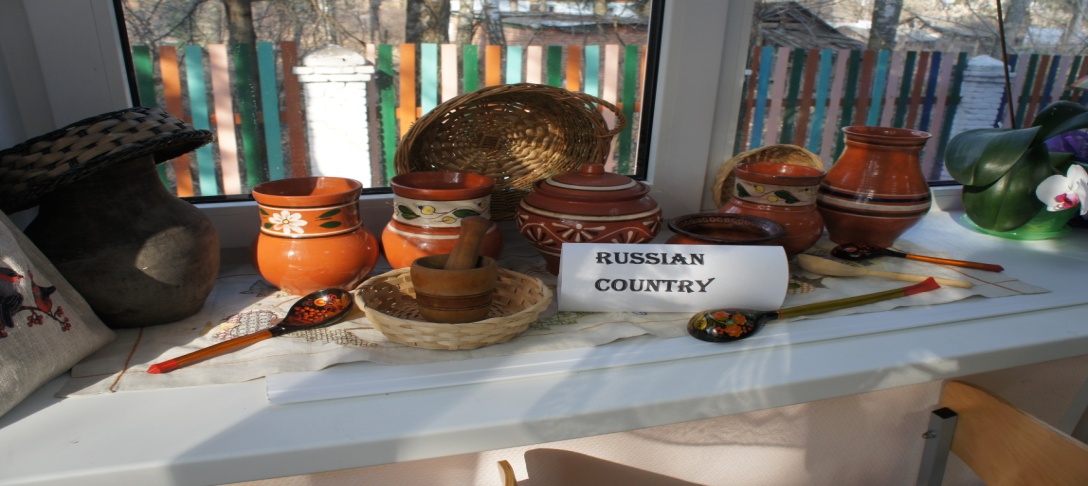 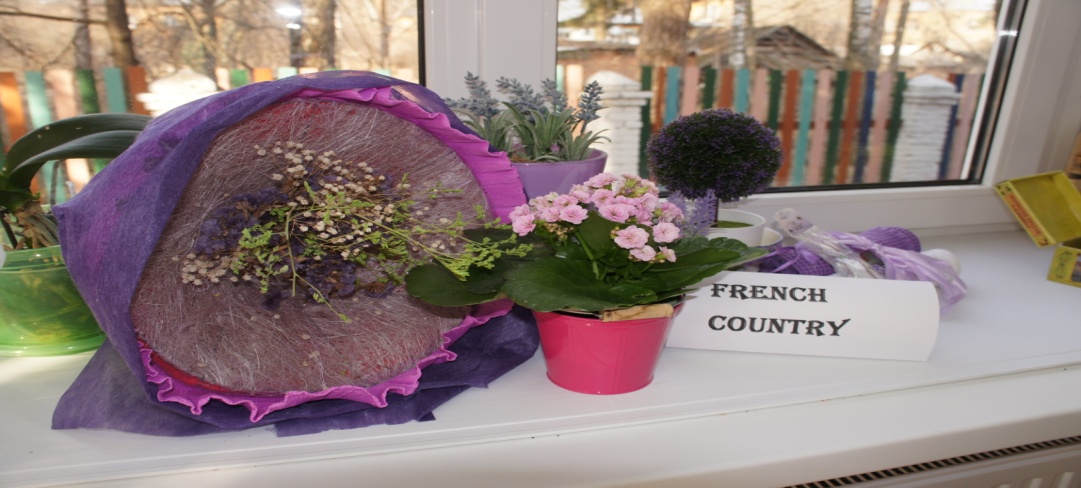 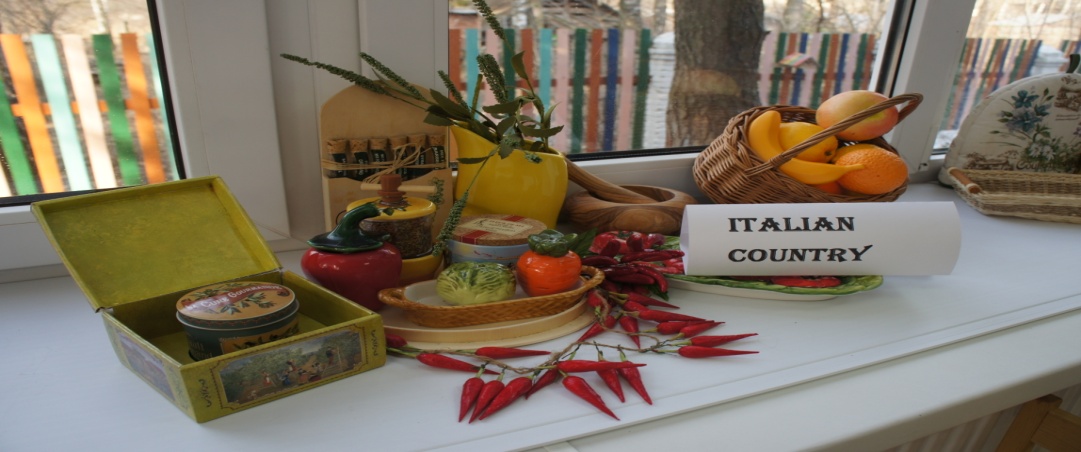 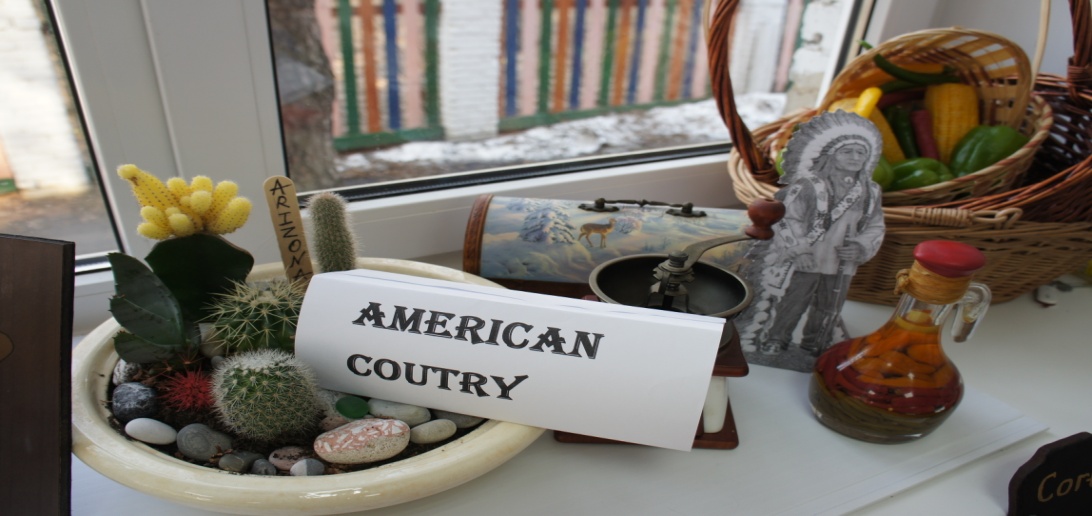 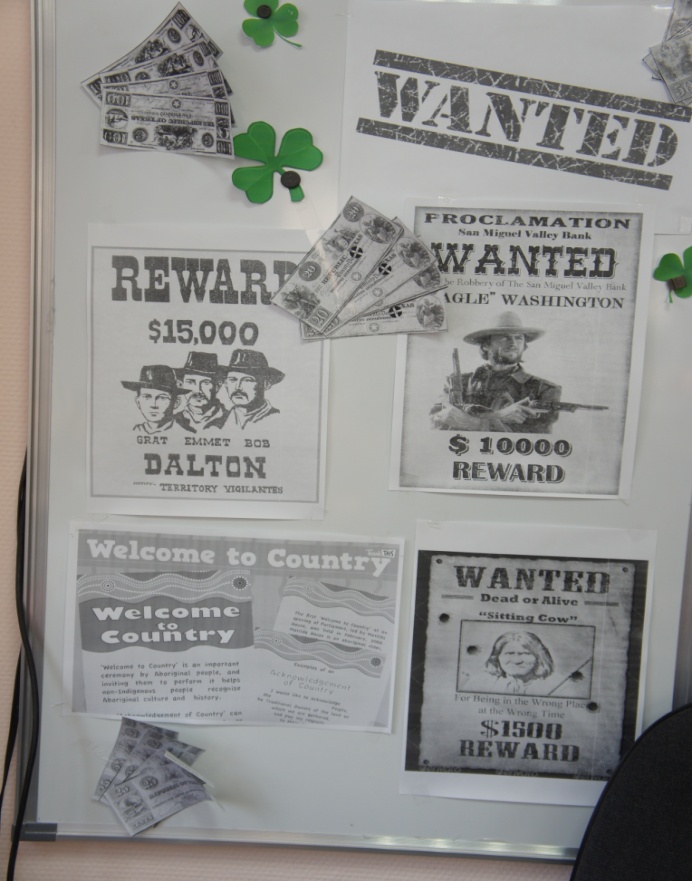 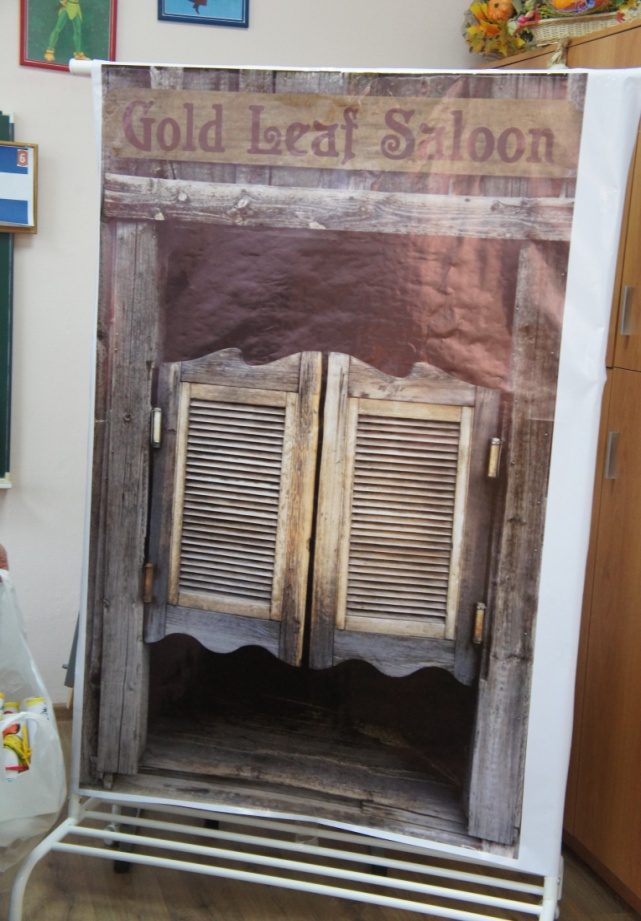 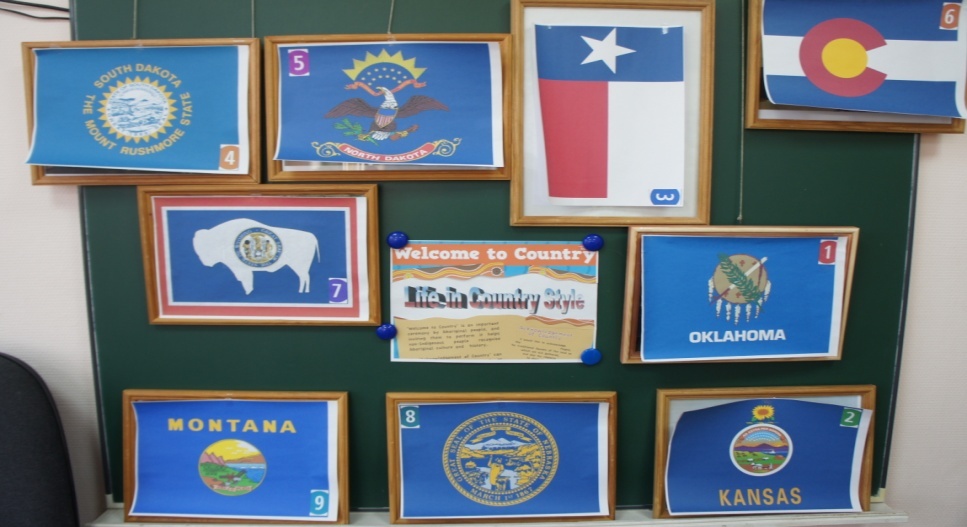 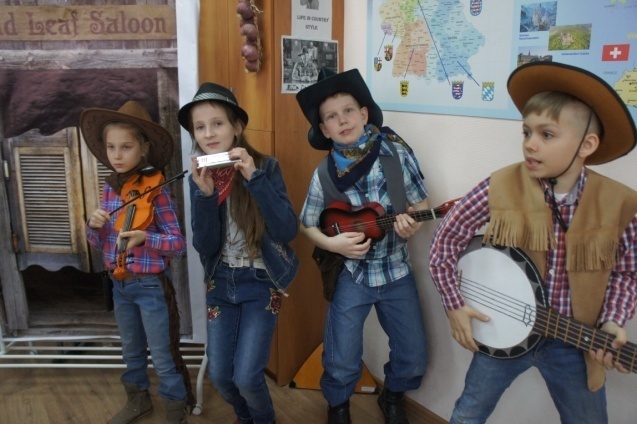 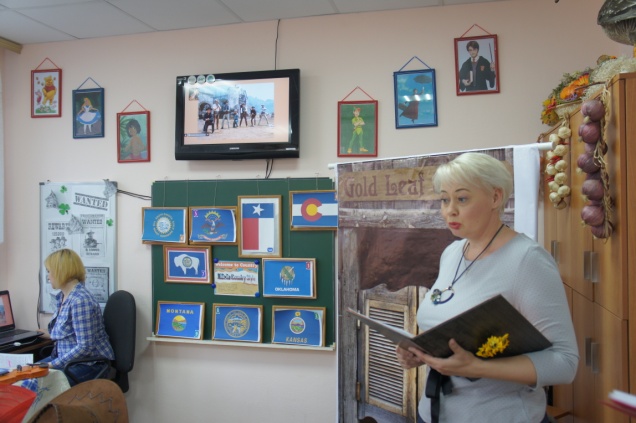 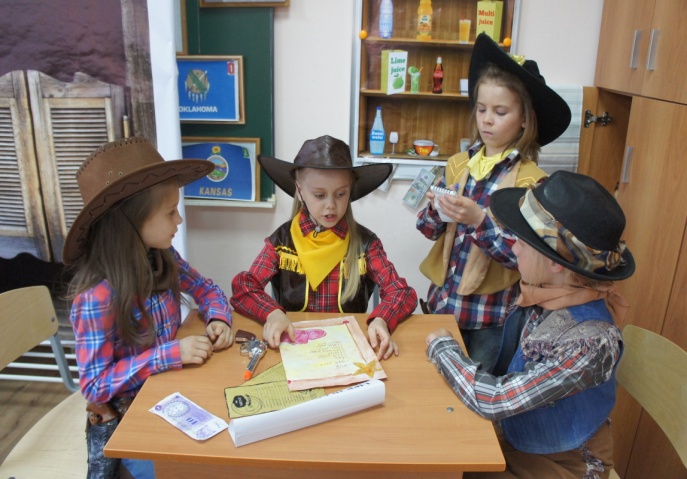 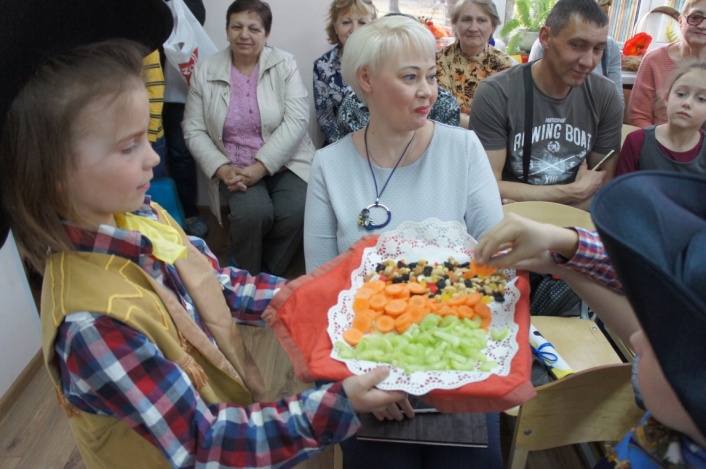 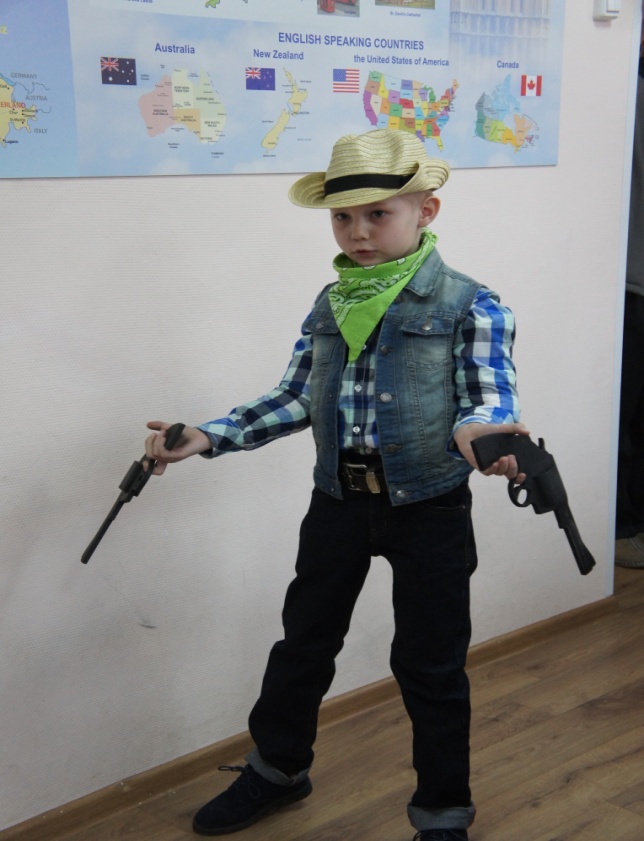 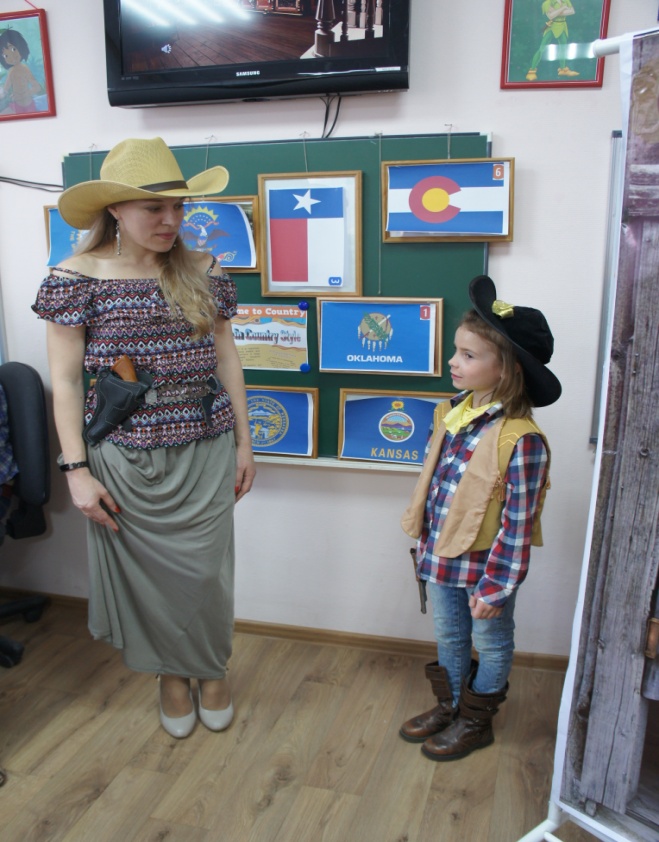 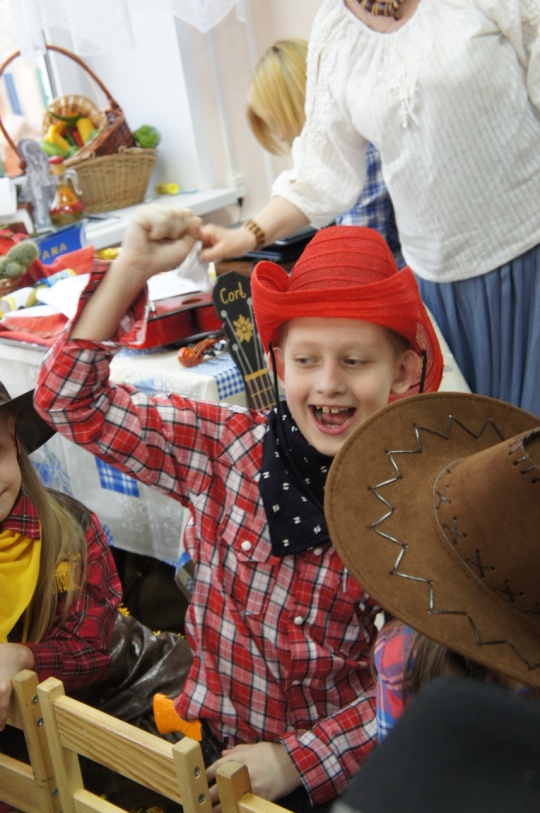 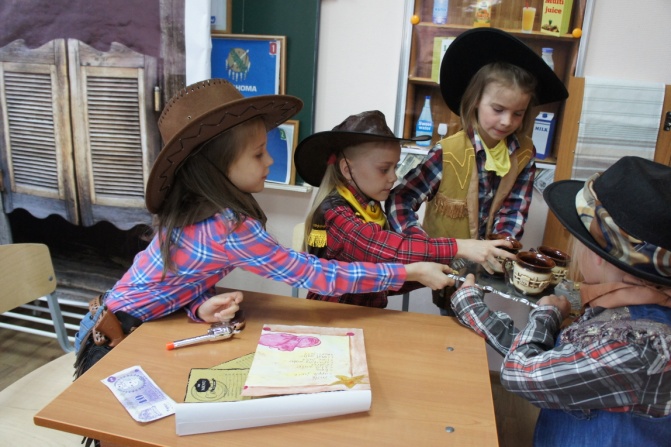 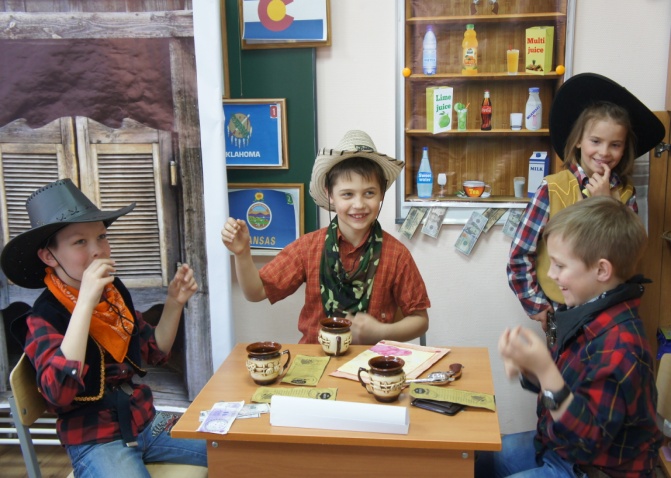 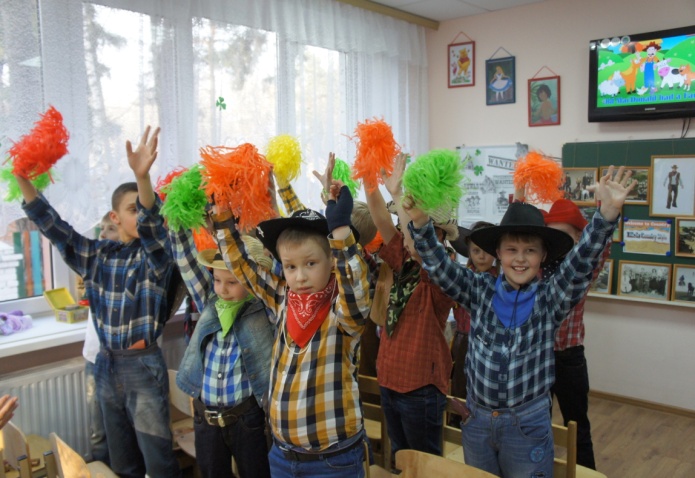 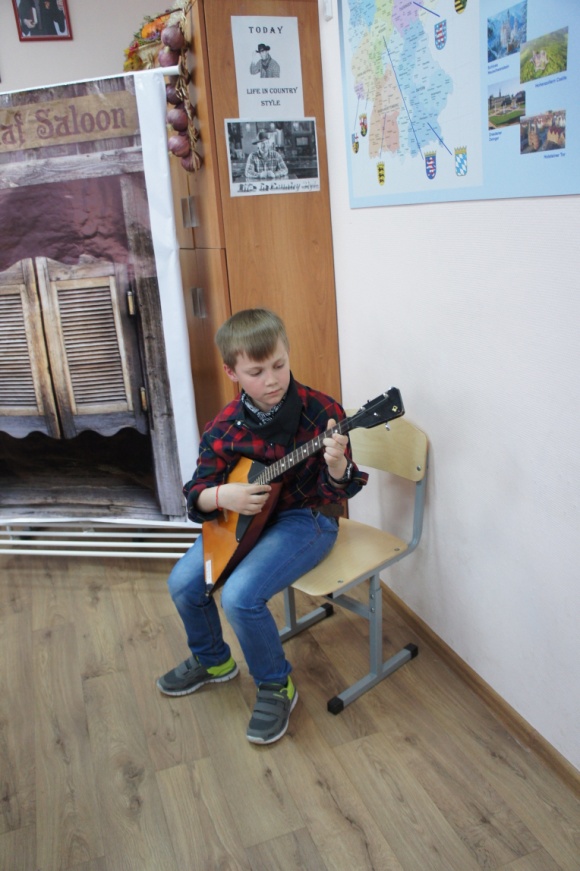 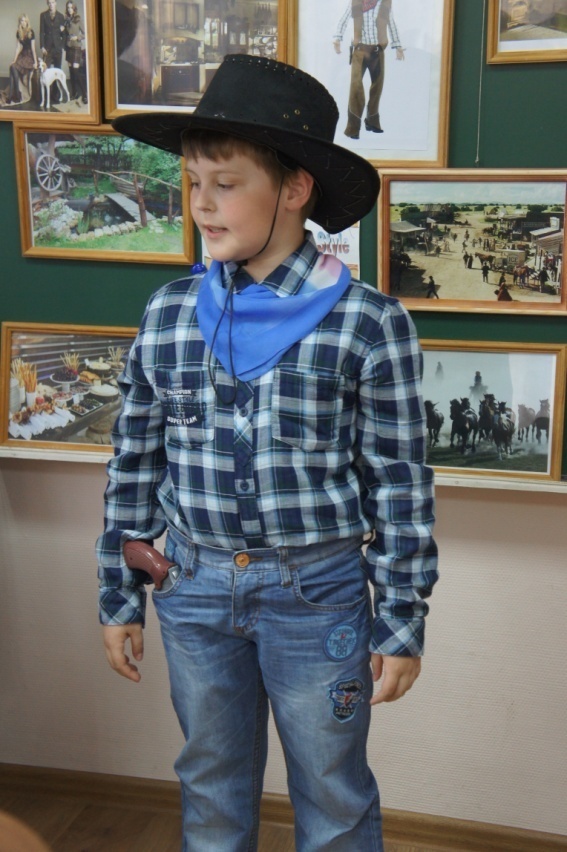 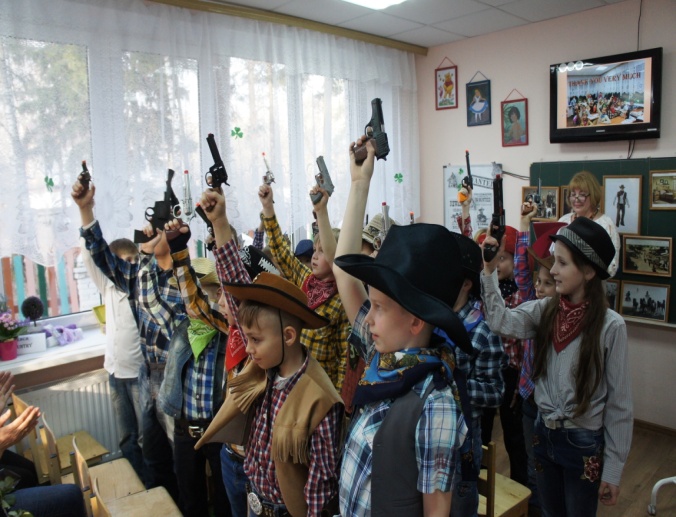 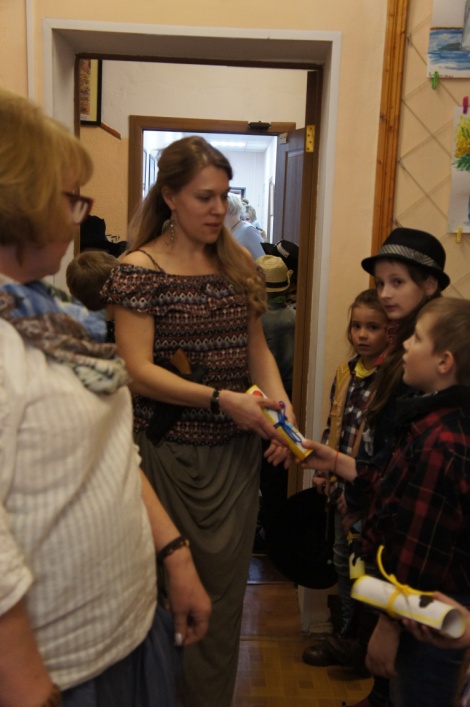 